Проектная организацияООО "Градостроительное общество развития территорий"  ________Свидетельство СРО№ 0687-2012-4703099174-04 от 04.12.2012г.________                                                                                                                 АРХ.№ _________                                                                                                                   ЭКЗ.№ _________Проект планировки территориии проект межевания территорииюго-западнее дер. Разметелево      МО «Разметелевское сельское поселение»       Всеволожского района Ленинградской области,массив «Соржа-Рыжики», общей площадьюоколо 18000 кв.м.ТОМ 3Перечень мероприятий по гражданской обороне, мероприятий по предупреждению чрезвычайных ситуаций природного и техногенного характера (ИТМ ГО ЧС)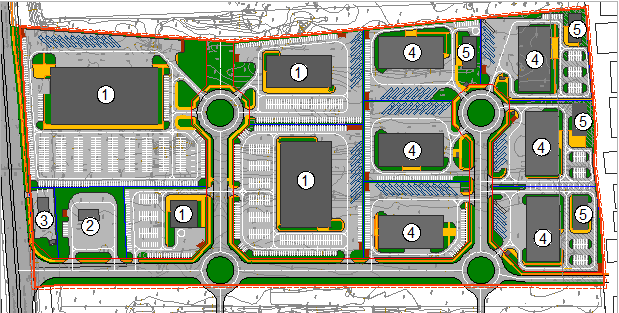 ЗАКАЗЧИК: ООО «Дизайн-Карго» ПРОЕКТИРОВЩИК: ООО «Градостроительное общество развития территорий»Главный архитектор проекта                                                                    Клюшин А.В.   Генеральный директор	 Коген И.Ю.Санкт-Петербург2012 г.